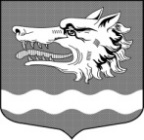 Администрация муниципального образования Раздольевское сельское поселение   муниципального образования Приозерский муниципальный район Ленинградской областиП О С Т А Н О В Л Е Н И Е01 февраля 2023 года                                                                                  № 21О внесении изменений в Постановление администрации №246 от 02.12.2016 года «Об исключении и включении муниципального имущества из состава казны муниципального образования Раздольевское сельское поселение муниципального образования Приозерский муниципальный район Ленинградской области»         В связи с не завершением гражданами процедуры по приватизации объектов имущества, администрация муниципального образования Раздольевское сельское поселение муниципального образования Приозерский муниципальный район Ленинградской области ПОСТАНОВЛЯЕТ:1.  Убрать из списка исключения из состава казны следующие объекты недвижимого имущества:- Квартира, назначение: жилое, общая площадь 44,6 кв. м., этаж 2, адрес (местонахождение) объекта: Ленинградская область, Приозерский район, Раздольевское сельское поселение, д. Раздолье, ул. Центральная, д. 9, кв. 21, кадастровый (условный) № 47-78-25/075/2009-062- Квартира, назначение: жилое, общая площадь 51,7 кв. м., этаж 4, адрес (местонахождение) объекта: Ленинградская область, Приозерский район, Раздольевское сельское поселение, д. Раздолье, ул. Центральная, д. 10, кв. 55, кадастровый (условный) № 47-78-25/026/2010-1682. Внести необходимые изменения в реестр муниципальной собственности.3. Контроль за исполнением постановления возложить на сектор экономики и финансов.Глава администрации                                                  В.В. ЗайцеваВикулова Ю.В.8(81379)51-441